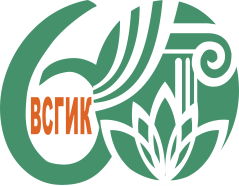 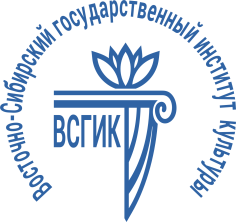 ВТОРОЕ ИНФОРМАЦИОННОЕ ПИСЬМОМЕЖДУНАРОДНАЯ НАУЧНО-ПРАКТИЧЕСКАЯ КОНФЕРЕНЦИЯ «БАЙКАЛЬСКИЕ ВСТРЕЧИ - ХI: ПРИРОДА, ЧЕЛОВЕК И КУЛЬТУРА В ХХI ВЕКЕ: ВЫЗОВЫ И ОТВЕТЫ» (29-30 октября 2020 г., г. Улан-Удэ – оз. Байкал, Россия)Уважаемые коллеги!Приглашаем Вас принять участие в работе международной научно-практической конференции «Байкальские встречи-ХI : Природа, человек и культура в XXI веке: вызовы и ответы», которая состоится 29-30 октября 2020 г. в онлайн формате. Конференция проводится в рамках юбилейных мероприятий, посвященных 60-летию Восточно-Сибирского государственного института культуры. Основные направления работы конференции:Природа, человек и культура: взаимодействие и противоречия.«Двойственность знаний» в традиционном типе сознания: мифологическое и эмпирическое.Традиционная культура как опыт адаптации человека к природной среде. Этнокультурные традиции в социально-экономическом развитии территории: проблемы и перспективы. Народные праздники, обряды и ритуалы как способ гармонизации человека с окружающим миром. Формы сохранения и репрезентации опыта взаимодействия человека и природы (фестивали, конкурсы, праздники, выставки и др.). Человек и природа в культуре и искусстве: традиции и современность.Музеи, архивы и библиотеки в концептуальном контексте «природа – человек – культура».Культурный ландшафт и экотуризм: методы и технологии развития в современных условиях.Природа и человек: экологическое образование и цифровизация.Возможно расширение проблематики конференции.К участию в конференции приглашаются руководители и специалисты органов власти, образовательных организаций, учреждений науки и культуры, научные и научно-педагогические работники, аспиранты, магистранты, студенты  высших и средних учебных заведений и др.  В рамках конференции состоится ряд мероприятий: пленарное заседание, работа секций, круглый стол, конкурс проектов «Природа и дизайн среды», выставки.Рабочие языки конференции: русский, английский.Форма участия в конференции: очное и  заочное (публикация статьи).По итогам работы конференции будет издан сборник материалов с присвоением ISBN. Полный текст статей будет размещен на сайте Научной электронной библиотеки (http://elibrary.ru) с целью формирования Российского индекса научного цитирования (РИНЦ), а также в электронной библиотеке ВСГИК.Стоимость одной страницы публикации 100 руб. (в случае пересылки сборника, оплата в соответствии с тарифом почты России). После получения оргкомитетом ваших материалов в ответ будет выслано письмо с информацией о стоимости публикации с учетом пересылки. Командировочные расходы за счет направляющей стороны.Требования к оформлению заявки приведены в Приложении 1, текста статьи - в Приложении 2.  Файл должен быть назван по фамилии автора (Иванов.doc). Статья должна быть проверена в системе «Антиплагиат» (antiplagiat.ru) и иметь не менее 70% оригинального авторского текста. Оргкомитет оставляет за собой право отклонить статьи,  не соответствующие тематике конференции и/или требованиям  к оформлению.Заявки участников и статьи для публикации с темой письма «Байкальские встречи 2020» принимаются до 1 октября 2020 г. по электронному адресу: bm2020@vsgaki.ru или предоставляются в бумажном и электронном виде Кузнецовой Елене Васильевне (ауд. 211). Отсканированная копия платежного документа  высылается прикрепленным файлом.Оплата за издание статьи  и пересылку производится  путем перечисления  на расчетный счет ВСГИК не позднее 1 октября 2020 г. Реквизиты для оплаты публикации: ИНН 0323015773              УФК по Республике Бурятия (Восточно-Сибирский государственный институт культуры л/с 20026Х50430)р/с 40501810150042006001 Отделение-НБРеспублика Бурятия г. Улан-УдэБИК 048142001 КПП 032301001ОКТМО 81701000001ОБЯЗАТЕЛЬНО в назначении платежа указать: «За издание статьи в конференции Байкальские встречи, Ф.И.О. плательщика» код дохода 00000000000000000130Контактная информация: 670031, г. Улан-Удэ, ул. Терешковой, 1, ФГБОУ ВО ВСГИКЦыремпилова Ирина Семеновна, проректор по научной работе, д.и.н., доцент; тел.: 8 (301)2 23-29-83 (ауд. 215).Дашиева Надежда Базаржаповна, заведующая научно-исследовательской лабораторией истории и теории культуры, д.и.н., профессор (ауд. 247).       Приложение 1Форма заявки Приложение 2Требования к оформлению статей:Объем статьи – не более 8 страниц.Текст выполняется в редакторе Microsoft Office Word со следующим форматированием: шрифт - Times New Roman; основной текст - кегль 14; межстрочный интервал 1,5; верхнее и нижнее поля - 2 см; левое поле - 3 см, правое поле - 1,5 см; отступ абзаца – 1,25 см; формат А4, ориентация - книжная, без переносов, без постраничных сносок, без нумерации страниц.УДК в левом верхнем углу.Фамилия, имя, отчество автора (авторов), город, страна на русском и английском языках (выравнивание по правому краю)Название статьи на русском и английском языках - заглавными буквами, жирным шрифтом (выравнивание по центру).После названия статьи приводится аннотация 5-8 строк (на русском и английском языках).После аннотации - ключевые слова, не более 10 слов (на русском и английском языках).Библиографические ссылки («Примечания») располагаются в конце статьи,  оформленные в соответствии с ГОСТ 7.05-2008 «Библиографическая ссылка. Общие требования и правила составления». Примечания формируются в порядке цитирования. В тексте ссылка отмечается порядковой цифрой в квадратных скобках: [5] или [5, c. 22]. За правильность приведенных в библиографическом списке данных ответственность несут авторы. Примеры библиографического описания:Белоносова И. В. Музыкальная культура российских городов Восточной Сибири. Красноярск : КГИИ, 2015. 380 с.Жерносенко И.А. Геополитический тренд России: от евразийства к ноосферогенезу // Байкальские встречи – Х: Культурная память и культурная идентичность в условиях глобализации : материалы международной научно-практической конференции, 20-22 сентября 2018 г., Республика Бурятия, г. Улан-Удэ – оз. Байкал. Улан-Удэ : Издательско-полиграфический комплекс ФГБОУ ВО ВСГИК, 2018. С.273-282.Ресурсы удаленного доступа Frost R. A task-based approach [Электронный ресурс]. URL: http://www.teachingenglish.org.uk (дата обращения: 19.01.2020).Образец оформления статьиФамилия, имя, отчество (полностью)Страна, городМесто работы (полное название организации)Должность с указанием подразделения /кафедрыУченая степеньУченое званиеКонтактный телефонПочтовый адрес с указанием индекса Название статьи (доклада)Форма участия: очная/заочнаяНеобходимость в пересылке печатного сборника (да/нет)e-mail Я согласен с условиями участия в конференции; согласен на обнародование моей статьи в электронном и печатном виде; согласен на обработку своих персональных данных (да/нет)«_______» _________ 2020 г.                  подписьУДК Петров Петр Петрович, г. Москва, РоссияP. Petrov Moscow, RussiaНАЗВАНИЕ СТАТЬИНАЗВАНИЕ СТАТЬИ (на английском языке)Аннотация: Abstract:Ключевые слова: не более 10 словKeywords: Текст статьи……Текст статьи…… Текст статьи…… Текст статьи… Текст статьи…Примечаниябиблиографическое описание библиографическое описание …